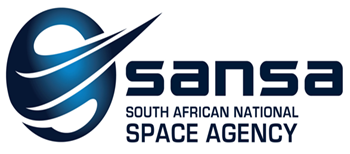 AWARDED TENDERS 2020/2021		SOUTH AFRICAN NATIONAL SPACE AGENCY (SANSA)TENDER NO.DESCRIPTION SUCCESSFUL TENDERERAmountPreference Points (B-BBEE Contributor)Corporate OfficeSpace Operations OfficeEarth Observation EO/007/12/2019National Water Quantity Monitoring ProductGeoTerraimage SA (Pty) LtdR4,450,500.0002Space Science OfficeSS/018/01/2020Comprehensive Travel Management Services for 03 yearsTravel With Flair Cape Town Pty LtdPer Service01SS/019/08/2020Document Management Solution for 03 years VM Consulting R 10 337652.7504